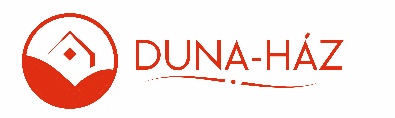 JELENTKEZÉSI LAPKÉZMŰVES MESETÁBOR A DUNA-HÁZBANIdőpont: 2024. május 2-4., csütörtök-szombat 9:00-16:00 óraHelyszín: Duna-Ház, Torockó, Fő u. 292.A táborban minden a mesék, az alkotás, no meg az önfeledt mókázás körül forog majd.Jelentkező neve: ……………………………………………………………………………………………………………….Születési helye, ideje: ………………………………………………………………………………………………………..Anyja neve: ……………………………………………………………………………………………………………………….Lakcíme: ……………………………………………………………………………………………………………………………Iskolája neve, címe, osztálya:  …………………………………………………………………………………………...Telefonszáma: ……………………………………………………………………………………………………………………             E-mail címe: ………………………………………………………………………………………………………………………Szülő/törvényes képviselő neve: …………………………………………………………………………………………..Szülő/törv. képv. lakcíme: ……………………………………………………………………………………………………...Szülő/törv. képv. személyi igazolvány száma: …………………………………………………………………………Szülő/törvényes képviselő neve: …………………………………………………………………………………………..Szülő/törv. képv. telefonszáma: ……………………………………………………………………………………………..              Szülő/törv. képv. e-mail címe: ………………………………………..………………………………………………………Információk a táborozórólA gyermek a tábor ideje alatt az alábbi módon érkezik és távozik (kérjük, húzza alá a megfelelőt!)A gyermek a tábor ideje alatt az alábbi személy(ek)nek adható át: Név: ……………………………………………………………………………………………………………………………………..Személyigazolvány száma: ……………………………………………………………………………………………………Telefonszáma: ………………………………………………………………………………………………………………………Étel vagy egyéb allergia: ………………………………………………………………………...................................Gyógyszeres kezelés: ……………………………………………………………………………………………………………..Krónikus és más betegségek, egészségi probléma: ……..…………………..........................................Speciális diéta: ……………………………………………………………………………………………………………………….Gyógyszer allergia: …………………………………………………………………………………………………………………Van-e a táborozónak bármilyen speciális szükséglete, amiben plusz segítséget igényel? ……………………………………………………………………………………………………………………………………………….A táborozás szempontjából van-e egyéb olyan fontos tudnivaló, amelyet szeretne megosztani velünk? ....................................................................................................................................... ……………………………………………………………………………………………………………………………………………….Kijelentem, hogy az általam közölt adatok megfelelnek a valóságnak, valamint nyilatkozom arról, hogy a Jelentkezési lap tartalmával a gyermek másik szülője/gondviselője is egyetért. Kijelentem, hogy a Duna-Ház Házirendjét és a Kézműves Mesetábor Részvételi szabályzatát megismertem, az abban foglaltakkal egytértek.Tudomásul veszem, hogy a táborba az otthonról hozott élelmiszer által esetlegesen okozott egyészségi problémákért a szervező, a Duna Médiaszolgáltató Nonprofit Zrt. felelősséget nem vállal.  Ezúton hozzájárulok, hogy gyermekem a kézműves táborban való részvételének biztosításához a jelentkezési lapon és mellékletein megadott személyes adatainkat a szervező, a Duna Médiaszolgáltató Nonprofit Zrt. megismerje, tárolja és azokat a táboroztatás ideje alatt kezelje.A Jelentkezési lap aláírásával hozzájárulok, hogy gyermekemről a tábori tevékenysége közben, a pedagógus / foglalkozásvezető felügyelete mellett fénykép, hang- és videofelvétel készülhessen. Hozzájárulok, hogy a felvételeket, fotókat és videókat a közösségi ház online felületein, a Duna-Ház Facebook- oldalán, YouTube-csatornáján és honlapján földrajzi vagy időbeli korlátozás nélkül felhasználhassa a szervező.Dátum: …………………., 2024. …………….Aláírás: ………………………………..Szülővel (apa, anya)EgyedülEgyéb személlyel az alábbiak szerint